              BULLETIN D’INSCRIPTION 2018/2019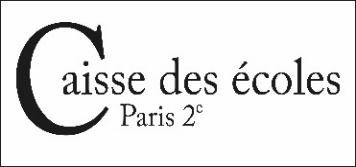             PERISCOLAIREA remplir et à transmettre impérativement à la Caisse des Ecoles ❐ 1ère Inscription ❐ RenouvellementRenseignements concernant les parents ou le représentant légal de l’élève❐ Madame ❐ Monsieur					❐ Madame ❐ Monsieur    RESPONSABLE DU PAIEMENT DE LA FACTURENom :Prénom : Qualité: ❐  Mère ❐   Père ❐   Autre _________________Situation familiale : ❐   Marié(e) ❐   Vie maritale ❐    Divorcé(e) ❐    Pacsé(e) ❐   Autre _______________ N° allocataire CAF Paris : Date de naissance :Profession :Téléphone  fixe : Téléphone  portable :Courriel : 				@Adresse :Code postal :			Ville :	Renseignements concernant l’élèveNom et Prénom : 						______________ Né(e) le : 			_	Sexe : 	F❐ M❐  Fait à Paris le : _____/______/_______CETTE PARTIE DU DOCUMENT EST RESERVEE A L’ADMINISTRATION
 DATE :              /            /SANS QUOTIENT FAMILIALAvis d’Impôts 2017 sur revenus 2016 Revenu fiscal de référence 1 : _____________________	Salaire responsable 1 : _________________________Revenu fiscal de référence 2 : _____________________	Salaire responsable 2 :_________________________Nombre de parts de la famille : ________________Soit un Quotient Familial de : __________________             AVEC QUOTIENT FAMILIALMontant du Quotient Familial de la C.A.F : ___________________        Mois du quotient : _____________________TARIF APLLICABLE A LA FAMILLE :   Tarif 1   2   3   4   5   6   7   8   9   10Périscolaire :                                                                             Du 01/        /2018     Au     31/08/2019Révision Eventuelle : Date de la révision :Restauration Scolaire :                                                                                   Du 01/      /2018     Au       31/08/2019Périscolaire :                                   1 enfant2.52 enfants33 enfants44 enfants4.55 enfants56 enfants5.5